Красивая птичка7 февраля в средней группе прошло занятие по художественно-эстетическому развитию на тему «Красивая птичка», с целью развития у детей творческих способностей и интереса к рисованию, умения рисовать птичку, воспитания гуманного отношения к окружающему. 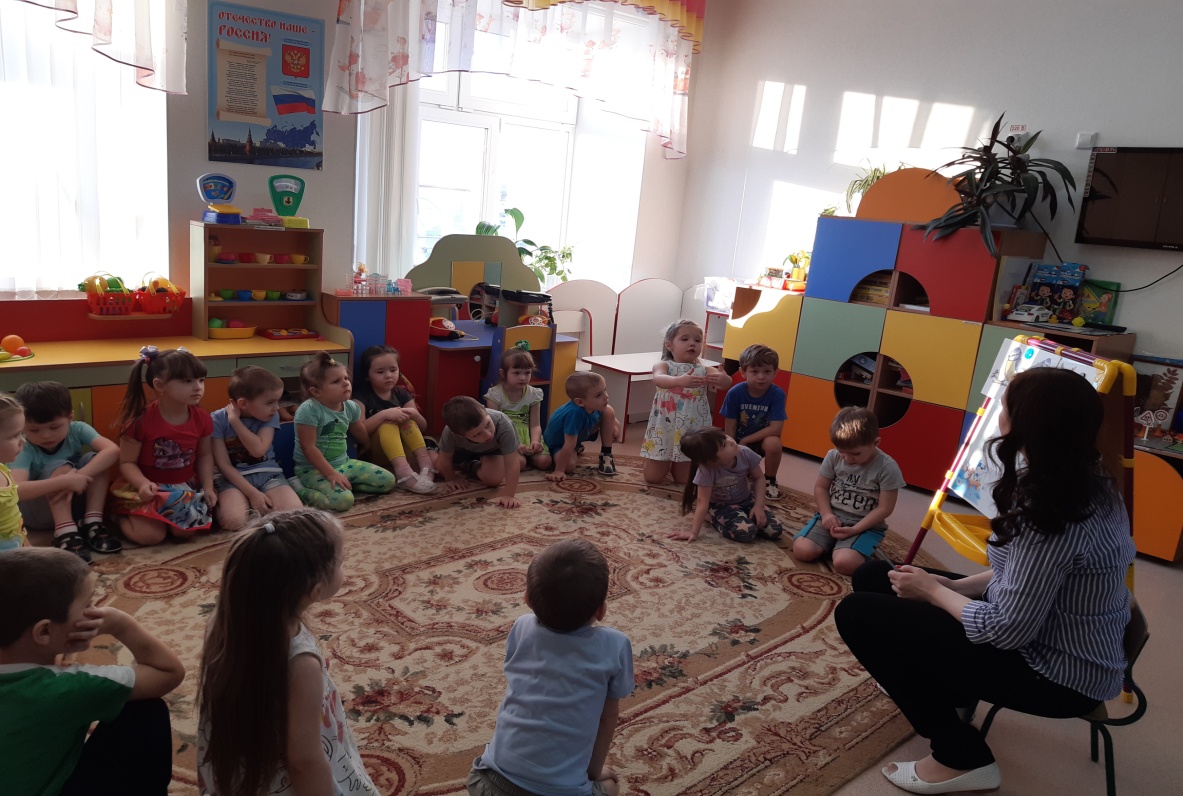 В начале занятия дети вспомнили, какое сейчас время года, назвали птиц, которые остаются у нас зимовать. 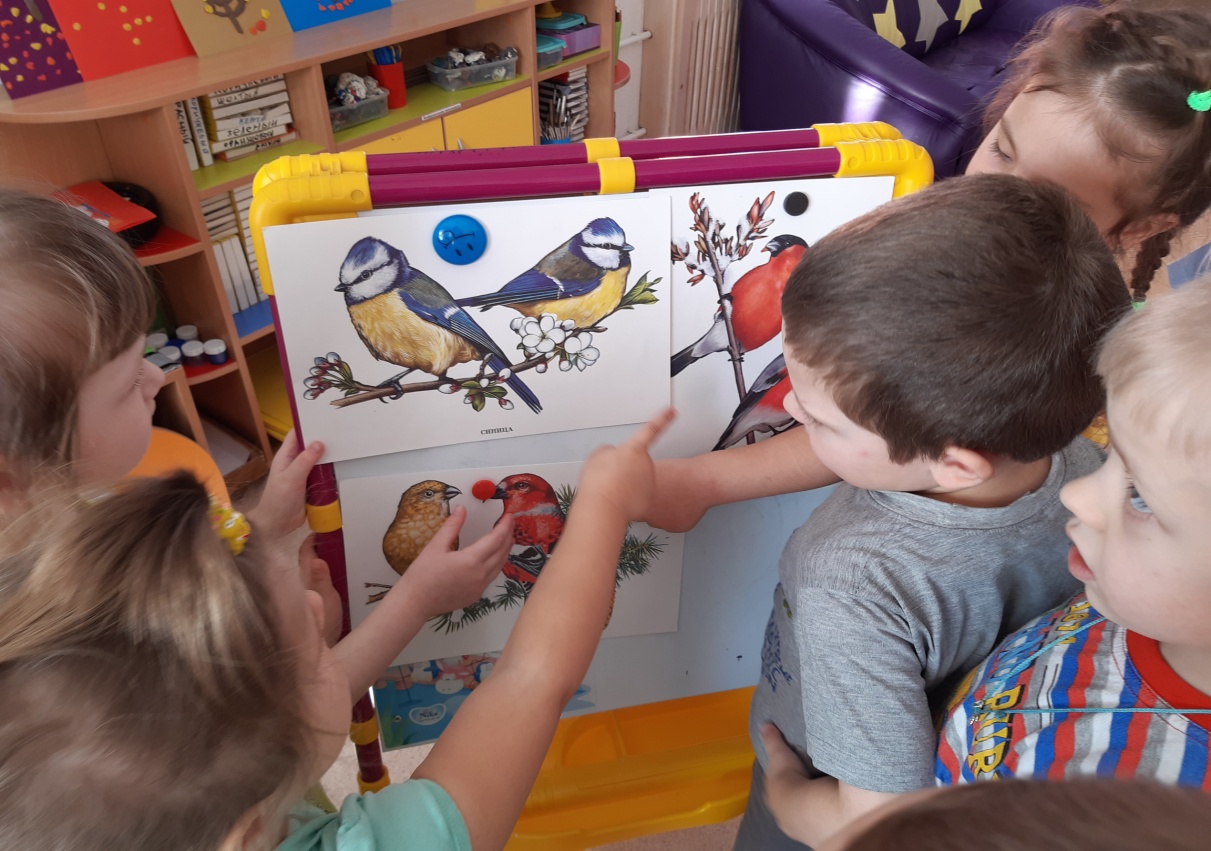 Узнали, почему снегирь получил такое название, чем он питается. Послушали его свист.Выполнили физминутку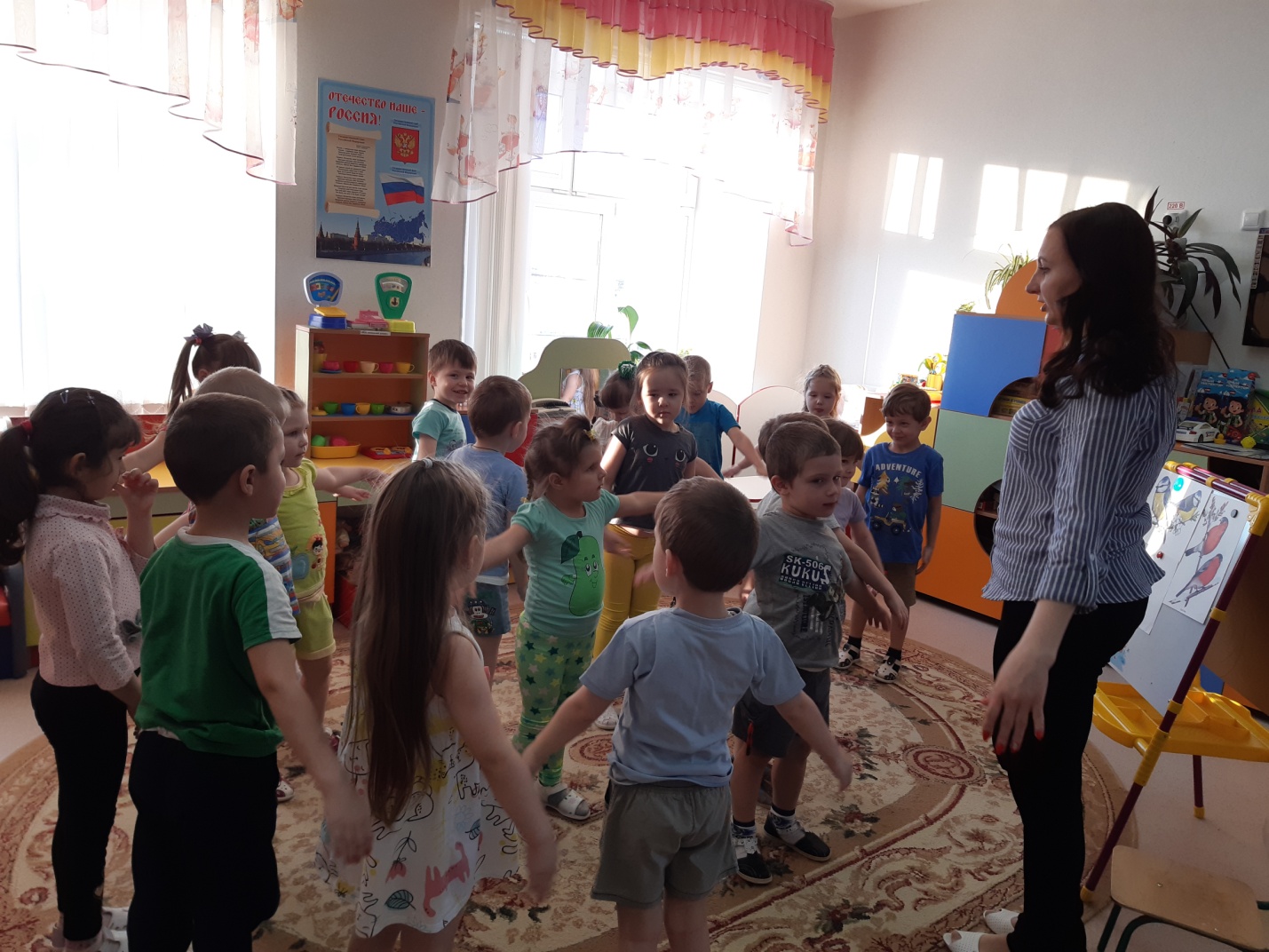 Вот на ветках, посмотри!В красных майках снегири!Распушили пёрышки,Греются на солнышке.Головой вертят.Улететь хотят.И приступили к рисованию друзей для нашего снегиря, что бы ему было веселее.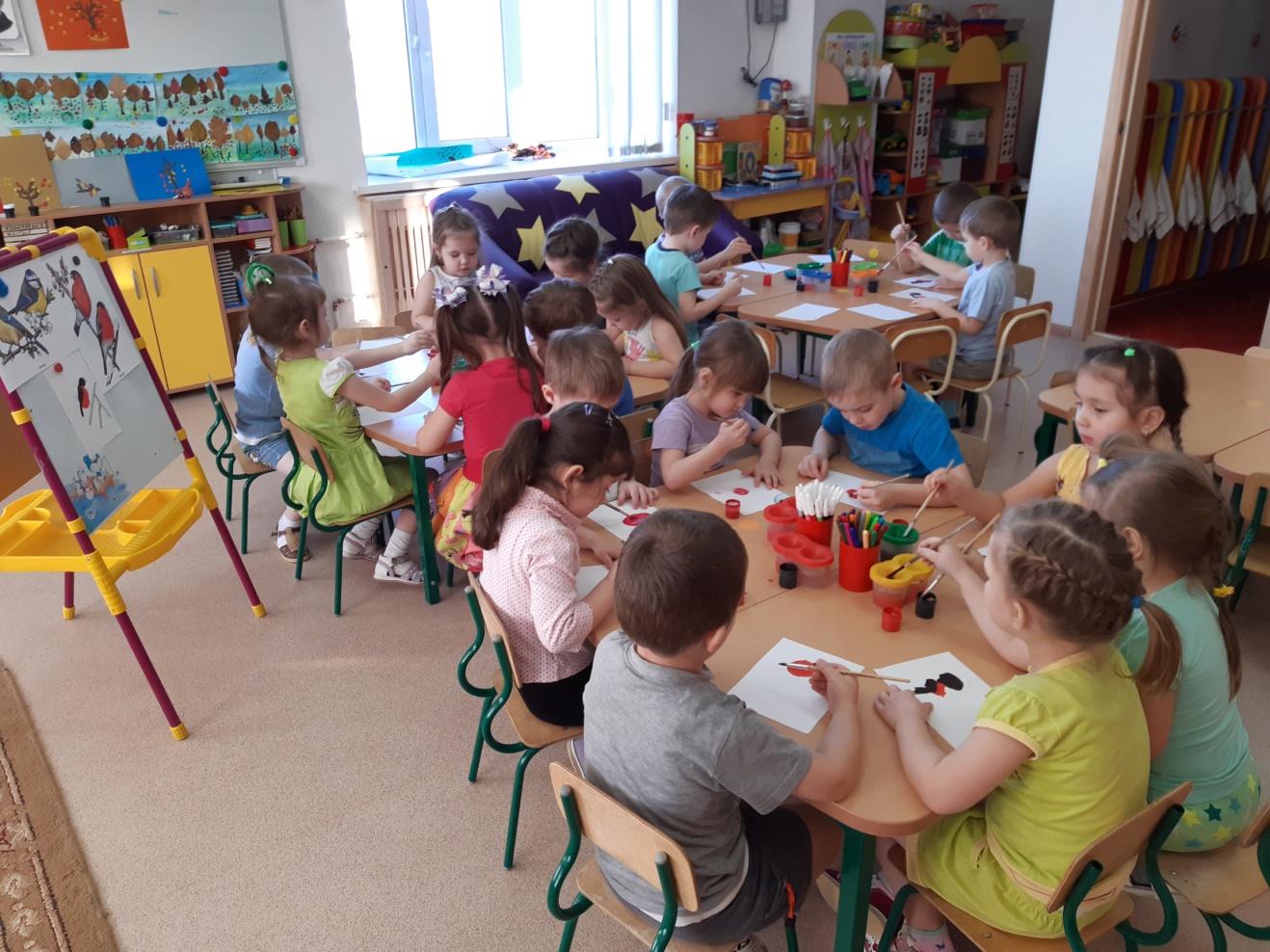 Вот какие они у нас получились!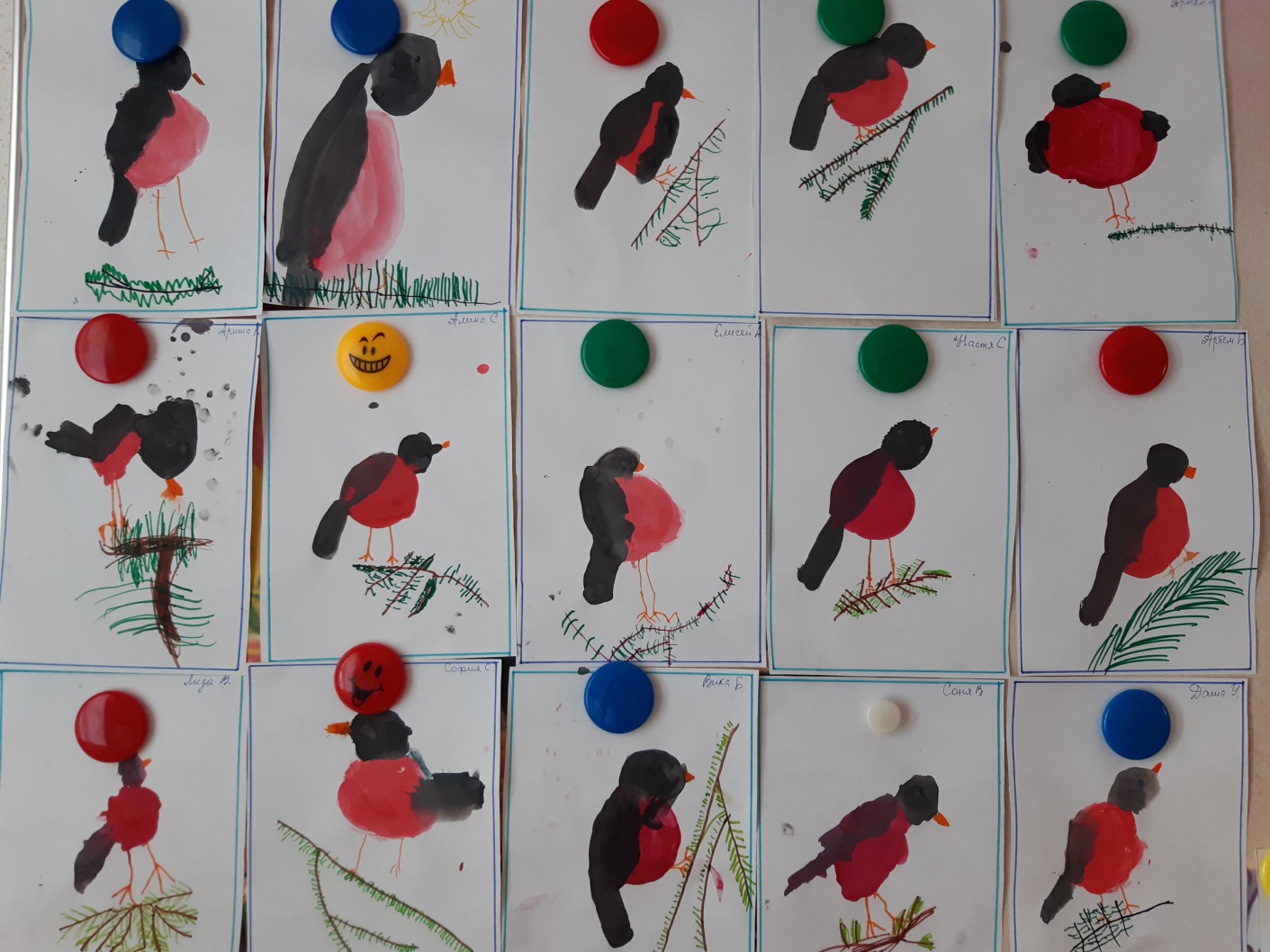 Материал подготовила воспитатель МА ДОУ АР детский сад «Сибирячок»   Гущина М.Ю.